FIȘA DE PREZENTAREPROGRAMUL OPERAȚIONAL COMUN ROMÂNIA-REPUBLICA MOLDOVA 2014-2020Obiectivul general al Programul Operaţional Comun România – Republica Moldova este de a spori dezvoltarea economică şi de a îmbunătăţi calitatea vieţii oamenilor din zona vizată de program prin investiţii comune în educaţie, dezvoltare economică, cultură, infrastructură şi sănătate, asigurând în acelaşi timp siguranţa şi securitatea cetăţenilor din cele două ţări.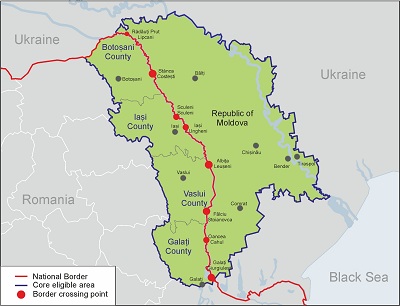 ARIA ELIGIBILĂ:România, judeţele: Botoșani, Iași, Vaslui , Galați Republica Moldova, întreg teritoriulCentre majore: Bucureşti, Suceava, Bacău şi Piatra Neamț.BUGETUL PROGRAMULUI:Pentru perioada financiară 2014-2020, bugetul programului constituie 81 milioane EUR, finanțate de UE prin Instrumentul European de Vecinătate – ENI.Un procent de 30% din totalul fondurilor programului va fi dedicat finanțării unor proiecte majore de infrastructură.ALOCĂRILE PE PRIORITATE ŞI VALOAREA GRANTULUI ACORDAT:I. Apel Proiecte HARD: vizează Obiectivele Tematice 3, 7 şi 8.Obiectivul tematic 3. Promovarea culturii locale şi conservarea patrimoniului istoric
–Prioritatea 2.1 Promovarea și conservarea patrimoniului cultural și istoric
Buget prioritate: 9.000.000 Euro.
Valoarea grantului acordat: 1.500.000 Euro din care componenta de infrastructură minimum 1.000.000 EuroObiectivul tematic 7. Ȋmbunătăţirea accesibilităţii regiunilor, dezvoltarea reţelelor şi sistemelor de transport şi comunicare
–Prioritatea 3.1 Dezvoltarea infrastructurii de transport transfrontalier şi instrumentelor TIC
Buget prioritate: 16 mil. Euro.
Valoarea grantului acordat: 2.000.000 Euro din care componenta de infrastructură minimum 1.000.000 EuroObiectivul tematic 8. Provocări comune în domeniul siguranţei şi securităţii
–Prioritatea 4.1 Sprijin pentru dezvoltarea serviciilor de sănătate şi a accesului la sănătate
Buget prioritate: 7.500.000 Euro.
Valoarea grantului acordat: 1.300.000 Euro din care componenta de infrastructură minimum 1.000.000 EuroII. Apel Proiecte SOFT: vizează Obiectivele Tematice 2, 3, 7 şi 8.Obiectivul tematic 2. Sprijin pentru educaţie, cercetare, dezvoltare tehnologică şi inovare
– Prioritatea 1.1 Cooperare instituțională în domeniul educațional în vederea creșterii accesului la educație și a calității acesteia
Buget prioritate: 4.480.000 Euro.
Valoarea grantului acordat: 50.000- 400.000 Euro.–Prioritatea 1.2 Promovare și sprijin pentru cercetare și inovare
Buget prioritate: 2.000.000 Euro.
Valoarea grantului acordat: 50.000- 200.000 Euro.Obiectivul tematic 3. Promovarea culturii locale şi conservarea patrimoniului istoric
–Prioritatea 2.1 Promovarea și conservarea patrimoniului cultural și istoric
Buget prioritate: 2.340.000 Euro.
Valoarea grantului acordat: 50.000- 100.000 Euro.Obiectivul tematic 7. Ȋmbunătăţirea accesibilităţii regiunilor, dezvoltarea reţelelor şi sistemelor de transport şi comunicare
–Prioritatea 3.1 Dezvoltarea infrastructurii de transport transfrontalier şi instrumentelor TIC
Buget prioritate: 1.010.562 Euro.
Valoarea grantului acordat: 50.000-100.000 Euro.Obiectivul tematic 8. Provocări comune în domeniul siguranţei şi securităţii
–Prioritatea 4.1 Sprijin pentru dezvoltarea serviciilor de sănătate şi a accesului la sănătate
Buget prioritate: 1.271.598 Euro.
Valoarea grantului acordat: 50.000-200.000 Euro.–Prioritatea 4.2 Sprijin pentru activităţi comune în vederea prevenirii dezastrelor naturale şi antropice, precum şi acţiuni comune în timpul situaţiilor de urgenţă
Buget prioritate: 2.500.000 Euro.
Valoarea grantului acordat: 50.000-300.000 Euro.–Prioritatea 4.3 Prevenirea şi combaterea criminalităţii organizate şi cooperarea poliţiei
Buget prioritate: 2.500.000 Euro.
Valoarea grantului acordat: 50.000-300.000 Euro.ALOCARE LA NIVEL DE PROIECTÎn funcție de prioritatea căreia i se adresează proiectele, precum și tipul de proiect (hard sau soft), Comitetul Comun de Monitorizare a stabilit valorile minime și maxime ale grantului care poate fi acordat. Astfel, acestea pot varia intre 50.000 și 2 milioane Euro pentru proiectele selectate în urma apelurilor, respectiv pot ajunge până la 10 mil. Euro pentru proiectele mari de infrastructură.OBIECTIVE & PRIORITĂȚIObiectivul tematic 2: Sprijin pentru educaţie, cercetare, dezvoltare tehnologică şi inovare Prioritatea 1.1 - Cooperare instituțională în domeniul educațional în vederea creșterii accesului la educație și a calității acesteiaTipuri de activități:InvestiţiiAchiziţia de echipamenteStudii, strategii, schimburi de experienţăAcţiuni comune în sprijinul grupurilor dezavantajatePrioritatea 1.2 – Promovare și sprijin pentru cercetare și inovareTipuri de activități:InvestiţiiAchiziţia de echipamenteDezvoltarea de parteneriate/reţele între universităţi pentru dezvoltarea în comun a cercetării teoreticeAcţiuni comune de cercetare şi studiiObiectivul tematic 3: Promovarea culturii locale și protejarea patrimoniului istoric Prioritatea 2.1 – Promovarea și conservarea patrimoniului cultural și istoricTipuri de activități:InvestiţiiAchiziţia de echipamentePromovarea patrimoniului cultural şi istoric prin constituirea de reţele comune de instituţii, evenimente culturale şi dezvoltarea de strategii comunePromovarea activităţilor specifice şi tradiţionale în regiunea eligibilă (inclusiv a evenimentelor culturale transfrontaliere)Obiectivul tematic 7: Îmbunătățirea accesibilităţii în regiuni, dezvoltarea transportului şi a reţelelor şi sistemelor comune de transport Prioritatea 3.1 – Dezvoltarea infrastructurii de transport transfrontalier şi a infrastructurii TIC Tipuri de activități:Investiții în infrastructura de transportInvestiții comune în infrastructura TIC cu impact transfrontalierObiectivul tematic 8: Provocări comune în domeniul siguranţei şi securităţiiPrioritatea 4.1 – Sprijin pentru dezvoltarea serviciilor de sănătate şi a accesului la sănătateTipuri de activități:Planuri, politici și strategii de sănătate publicăInvestiții în infrastructura medicalăSchimburi de experiență, campanii de conștientizarePrioritatea 4.2 – Sprijin pentru activităţi comune în vederea prevenirii dezastrelor naturale şi antropice, precum şi acţiuni comune în timpul situaţiilor de urgenţăTipuri de activități:Standarde, hărți, sisteme de integrate de monitorizareInvestiții și dezvoltarea de sisteme de management de urgențăInvestiții în construirea, renovarea sau modernizarea infrastructurii situațiilor de urgențăSchimburi de experiență, campanii de conștientizarePrioritatea 4.3 – Prevenirea şi combaterea criminalităţii organizate şi cooperarea poliţieiTipuri de activități:Investiții în infrastructura vamalăInvestiții în echipamente de funcționare și facilități specifice pentru activitatea de poliție / vamă / poliția de frontieră / jandarmeriePolitici, strategii, campanii de sensibilizare, schimb de experiențăAsistenţa tehnică (8.100.000 Euro)BENEFICIARI ELIGIBILIAdministraţia publică naţională/regională/locală şi alte instituţii publiceOrganizații  non-guvernamentale, alte asociaţii relevanteInstituţii educaționaleInstitute/organizaţii de cercetare;Muzee, instituţii culturale/religioase/de cultAlte asociaţii/organizaţii relevante pentru fiecare prioritatePROIECTE ELIGIBILEAcordare de finanțare nerambursabilă (granturi), în mod competitiv, în cadrul unor apeluri de propuneri de proiecte comune de cooperare transfrontalieră;
Criteriile generale şi specifice de selecţie a proiectelor sunt aprobate de către Comitetul Comun de Monitorizare al Programului pentru fiecare apel în parte.TIPURI DE PROIECTESe vor putea finanța două tipuri de proiecte:Proiecte tip HARD (cu componentă de infrastructură având o valoare de minim 1 mil. EURO)Proiecte tip SOFT (fără componentă de infrastructură, sau cu o componentă de infrastructură având o valoare mai mică de 1 mil. EURO)(toate obiectivele tematice)CONDIȚII DE ELIGIBILITATEPentru a fi eligibil pentru finanţare în cadrul Programului, un proiect trebuie să îndeplinească următoarele 3 criterii: eligibilitatea solicitantului,  eligibilitatea activităţilor şi eligibilitatea cheltuielilor.Proiectul trebuie să respecte lista cheltuielilor eligibile inclusă în Ghidul SolicitantuluiProiectul trebuie să fie comun, să includă parteneri din ambele stateGranturile nu vor avea scopul sau efectul de a genera profit în cadrul proiectuluiProiectele trebuie să aibă impact transfrontalier direct, să fie implementat în aria programului şi să se încadreze într-una din următoarele categorii: integrat (fiecare beneficiar implementează activităţi pe partea sa), simetric (activităţi similare sunt implementate în paralele în statele participante), simple (activităţi implementate în principal pe o parte a graniţei dar cu impact pentru ambele state).COFINANȚAREABeneficiarii vor contribui cu o cofinanţare de minim 11,11% din valoarea grantului acordat. Nu există o limită maxima a cofinanţării asigurate de beneficiari.PROIECTELE MARI DE INFRASTRUCTURĂÎn cadrul programului vor fi finanţate proiecte mari de infrastructură  atribuite prin încredințare directă (Direct Award). Alocarea maximă pentru proiectele mari de infrastructură este de 30% din contribuţia UE la Programului. Lista proiectelor este inclusă în program, dar documentaţia tehnică aferentă acestora  urmează să fie aprobată în două etape de Comisia Europeană în perioada următoare (2016-2017). Proiectele propuse spre finanţare Comisiei Europene, inclusiv cele aflate pe lista de rezervă sunt următoarele: ELIGIBILITATEA PARTENERIATULUIIn implementarea unui proiect finanţat din Program, o organizaţie poate participa în calitate de Beneficiar Lider sau Beneficiar partener.LOCAȚIA PROIECTULUIActivităţile proiectului trebuie localizate în aria eligibilă a Programului. Cu toate acestea, programul include o regulă de flexibilitate cu un cuantum maxim de 10% din buget, care pot fi utilizaţi fie de către beneficiari localizaţi în afara ariei eligibile fie pentru activităţi în afara ariei cu condiţia ca activităţile realizate să fie în beneficiul ariei programului.CONDIŢII DE DEPUNERE A APLICAŢIILOR:Organizațiile pot depune o singură aplicație în calitate de lider per prioritate, în cadrul unui apel de proiecte, iar participarea în calitate de partener în proiecte este nelimitată.Numărul maxim de parteneri (inclusiv liderul de proiect) care pot participa la un proiect este de 4.Ambele tipuri de proiecte (hard și soft) pot fi depuse sub fiecare Obiectiv Tematic.Sunt avute în vedere două opțiuni de depunere a cererilor:Opțiunea 1: depunerea pe suport de hârtie, inclusiv electronică pe DVD. Cererile vor fi încărcate în sistemul informatic de STC. Această opțiune va fi disponibilă pentru primul apel pentru propuneri de proiecte.Opțiunea 2: depunerea on-line. Aplicanții vor încărca cererile direct în sistemul informatic stabilit la nivel de program. Această opțiune va fi disponibilă într-o etapă ulterioară a implementării programului.PROCESUL DE EVALUARE ȘI SELECȚIE A PROIECTELORÎn cadrul Programului România-Republica Moldova, proiectele vor fi selectate, în principal, în urma apelurilor pentru propuneri de proiecte. Cu toate acestea, maxim 30% din fondurile programului pot fi acordate prin atribuire directă. Selecția proiectelor depuse în urma cererii de propuneri lansate în baza Programului se va face în cadrul unui proces care constă în mai multe etape ce implică atât structuri comune, autorități naționale, cât și evaluatori independenți.Descrierea procesului de evaluare și selecțieToate proiectele (hard și soft), vor fi evaluate pe baza formularului de aplicaţie depus la termen, astfel:– Etapa 1: Din punct de vedere administrativ şi al eligibilităţii;
– Etapa 2: Din punct de vedere tehnic şi financiar;Pentru proiectele hard, se va realiza și o a treia etapă de evaluare, accesibilă numai aplicaţiilor selectate după etapele 1 şi 2. Organizaţiile aplicante vor fi invitate ca în termen de 6 luni să depună o serie de documente suport, care vor fi evaluate:– Etapa 3: Evaluarea documentelor suport:
a) Descriere detaliată referitoare la investiția în infrastructură și locația acesteia.
b) Descriere detaliată a componentei de întărire a capacităţii de dezvoltare a capacităţii administrative a proiectului, justificată în mod corespunzător.
c) Studiu de fezabilitate integral sau un studiu echivalent care sa cuprinda variantele analizate, rezultatele, precum si revizuirea independentă a calității.
d) Evaluarea impactului asupra mediului, în conformitate cu Directiva europeană 92/ 2011 a Parlamentului European șE a Consiliului, pentru țările membre în conformitate cu Convenția UN/ ECE Espoo/ 25 feb 1991 privind evaluarea impactului asupra mediului în zonele transfrontaliere.
e) Dovada titlului de proprietate sau a unui document echivalent asupra terenului/clădirii unde se va implementa proiectul.
f) Autorizația de construire.MANAGEMENTUL PROGRAMULUIStructuri de management: Comitetul Comun de Monitorizare (CCM) - elaborează și adoptă regulamentul de procedură; urmărește evoluția și implementarea programului față de prioritățile sale, folosind indicatorii verificabili în mod obiectiv și valorile țintă conexe definite la capitolul - Indicatorii Programului.Autoritatea de Management (AM) este responsabilă pentru managementul programului, în conformitate cu principiul bunei gestionări financiare pentru a se asigura că deciziile Comitetului Comun de Monitorizare sunt conforme legilor aplicabile și prevederilor acestora.(!) Drept Autoritate de Management a fost nominalizat Ministerul Dezvoltării Regionale și Administrației Publice din România.Autoritatea Națională (AN), numită de fiecare țară participantă, este organismul suprem care poartă responsabilitatea finală pentru susținerea Autorității de Management în punerea în aplicare a programului pe teritoriul său, pentru conformitate cu principiul bunei gestiuni financiare. Totodată, Autoritatea Națională este responsabilă pentru coordonarea și buna implementare a programului la nivel național.(!) În Republica Moldova, Autoritatea Națională desemnată pentru management este Cancelaria de Stat.Secretariatul Tehnic Comun (STC) și oficiile antenă au rolul de a sprijini Autoritatea de Management, Comitetul Comun de Monitorizare și Autoritatea de Audit în îndeplinirea funcțiilor lor.Biroul Regional pentru Cooperare Transfrontalieră pentru Graniţa Romano-Moldovenească Iași (BRCT Iași) a fost nominalizat ca STC prin Hotărârea de Guvern nr 274/22.04.2015.Pentru a asigura o mai bună comunicare cu părțile interesate din Moldova și pentru a facilita accesul acestora la informații referitoare la program, dar și pentru sprijinirea AM în procesul de evaluare și implementarea monitorizării, în Republica Moldova se va înființa un oficiu antenă al STC.Oficiul antenă desemnat este localizat în Chișinău, în cadrul Oficiul pentru Programele de Cooperare Transfrontalieră.CONTACTE POC ”ROMÂNIA-REPUBLICA MOLDOVA 2014-2020”Autoritatea de Management Ministerul Dezvoltării Regionale şi Administraţiei PubliceDirecţia Generală Programe Europene
Direcţia AM Programe Cooperare Teritorială Europeană
Bulevardul Libertăţii, Nr. 14
050706 Bucharest, Sector 5
Tel.: 0372 111 323
Fax: 0372 111 456E-mail:  office@bsb.adrse.roAutoritatea NaționalăCancelaria de Stat a Republicii MoldovaCasa Guvernului, Piaţa Marii Adunări Naţionale, nr. 1          MD-2033, ChișinăuE-mail: cancelaria@gov.mdBiroul pentru Programe de Cooperare TransfrontalierăTel: +373 60107234 
E-mail: tatiana.udrea@yahoo.com, furculita.iulia@gmail.comSurse de informare:http://www.ro-md.ro-ua-md.netwww.cancelaria.gov.mdwww. dunarea.mdATENŢIE! Această fișa conține informații sintetizate. În cazul în care se dorește depunerea unui proiect, vă rugăm să consultați cu atenție manualul programului, după publicarea lui în forma aprobată de către CE. Există posibilitatea ca în informații pentru fiecare apel, să fie definite unele criterii mai stricte. Plan de finanțare  Programul ENI CBC România-Republica MoldovaPrivind Contribuția UE și cofinanțarea, dacă se cunoaște, pentru întreaga perioadă de programare, pentru fiecare Obiectiv tematic și  Asistența TehnicăPlan de finanțare  Programul ENI CBC România-Republica MoldovaPrivind Contribuția UE și cofinanțarea, dacă se cunoaște, pentru întreaga perioadă de programare, pentru fiecare Obiectiv tematic și  Asistența TehnicăPlan de finanțare  Programul ENI CBC România-Republica MoldovaPrivind Contribuția UE și cofinanțarea, dacă se cunoaște, pentru întreaga perioadă de programare, pentru fiecare Obiectiv tematic și  Asistența TehnicăPlan de finanțare  Programul ENI CBC România-Republica MoldovaPrivind Contribuția UE și cofinanțarea, dacă se cunoaște, pentru întreaga perioadă de programare, pentru fiecare Obiectiv tematic și  Asistența TehnicăPlan de finanțare  Programul ENI CBC România-Republica MoldovaPrivind Contribuția UE și cofinanțarea, dacă se cunoaște, pentru întreaga perioadă de programare, pentru fiecare Obiectiv tematic și  Asistența TehnicăPlan de finanțare  Programul ENI CBC România-Republica MoldovaPrivind Contribuția UE și cofinanțarea, dacă se cunoaște, pentru întreaga perioadă de programare, pentru fiecare Obiectiv tematic și  Asistența TehnicăObiective tematice după sursa de finanțare (în euro):Obiective tematice după sursa de finanțare (în euro):Obiective tematice după sursa de finanțare (în euro):Obiective tematice după sursa de finanțare (în euro):Obiective tematice după sursa de finanțare (în euro):Obiective tematice după sursa de finanțare (în euro):Finanțare CE(a) *Cofinanțare(b)Rata cofinanțare (în %) (c ) **Total finanțare(d) = (a)+(b)Total finanțare(d) = (a)+(b)Finanțare CE(a) *Cofinanțare(b)Rata cofinanțare (în %) (c ) **Total finanțare(d) = (a)+(b)Total finanțare(d) = (a)+(b)Obiectiv Tematic 16.480.000720.00011,11%7.200.0007.200.000Obiectiv Tematic 211.340.0001.260.00011,11%12.600.00012.600.000Obiectiv Tematic 322.024.4022.447.15611,11%24.471.55824.471.558Obiectiv Tematic 433.055.5983.672.84411,11%36.728.44236.728.442Asistența Tehnică8.100.000008.100.0008.100.000Total81.000.0008.100.00010%89.100.00089.100.000* Conform Documentului Strategic. * Conform Documentului Strategic. * Conform Documentului Strategic. ** Acesta este procentul minim de cofinanțare care va proveni din alte surse decât UE. ** Acesta este procentul minim de cofinanțare care va proveni din alte surse decât UE. ** Acesta este procentul minim de cofinanțare care va proveni din alte surse decât UE. ** Acesta este procentul minim de cofinanțare care va proveni din alte surse decât UE. ** Acesta este procentul minim de cofinanțare care va proveni din alte surse decât UE. ** Acesta este procentul minim de cofinanțare care va proveni din alte surse decât UE. Proiecte propuseDomeniulBuget proiect(mil.EUR)Lista de bazăLista de bazăLista de bazăInfrastructura de comunicațiiTransport7,8Cooperarea regională pentru prevenirea și combaterea transfrontalieră a crimelor între România și Republica MoldovaAfaceri interne10O zonă transfrontalieră mai sigură prin îmbunătățirea infrastructurii de funcționare a Serviciului Mobil de Urgență, Reanimare și Descarcerare (SMURD)Situații de urgență10Reabilitarea facilităților hidrocentralei Stânca - CosteștiSituații de urgență10Reabilitarea și modernizarea birourilor vamale de la frontiera României și Republica Moldova (Albița - Leușeni, Sculeni - Sculeni și Giurgiulești - Giurgiulești)Siguranță și securitate10Lista de rezervăLista de rezervăLista de rezervă1.Punerea în siguranţă şi reabilitarea amenajărilor de la nodul hidrotehnic Stânca Costeşti – etapa I10ProcesRomâniaRepublica MoldovaMANAGEMENTUL PROGRAMULUIMANAGEMENTUL PROGRAMULUIMANAGEMENTUL PROGRAMULUIAutoritate de ManagementMinisterul Dezvoltării Regionale şi Administrației PubliceAutoritate NaţionalăCancelaria de Stat a
Republicii MoldovaSecretariat Tehnic Comunîn cadrul Biroului Regional pentru Cooperare Transfrontalieră IașiBiroul regional ChișinăuChișinăuMONITORIZAREMONITORIZAREMONITORIZAREComitetul Comun de MonitorizareResponsabil cu monitorizarea implementării programului;Număr echilibrat de reprezentanţi din ambele state partenere
în program, de la nivel naţional, regional şi local;Prezidat de către Autoritatea de Management;Comisia Europeană poate participa cu rol consultativ;Responsabil cu monitorizarea implementării programului;Număr echilibrat de reprezentanţi din ambele state partenere
în program, de la nivel naţional, regional şi local;Prezidat de către Autoritatea de Management;Comisia Europeană poate participa cu rol consultativ;